 Road Trip USA!          	Year  4 Term 2 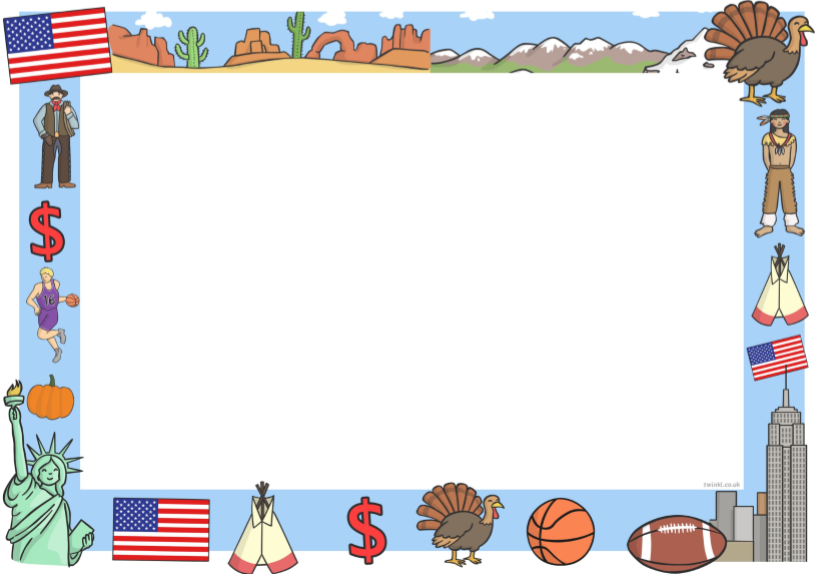 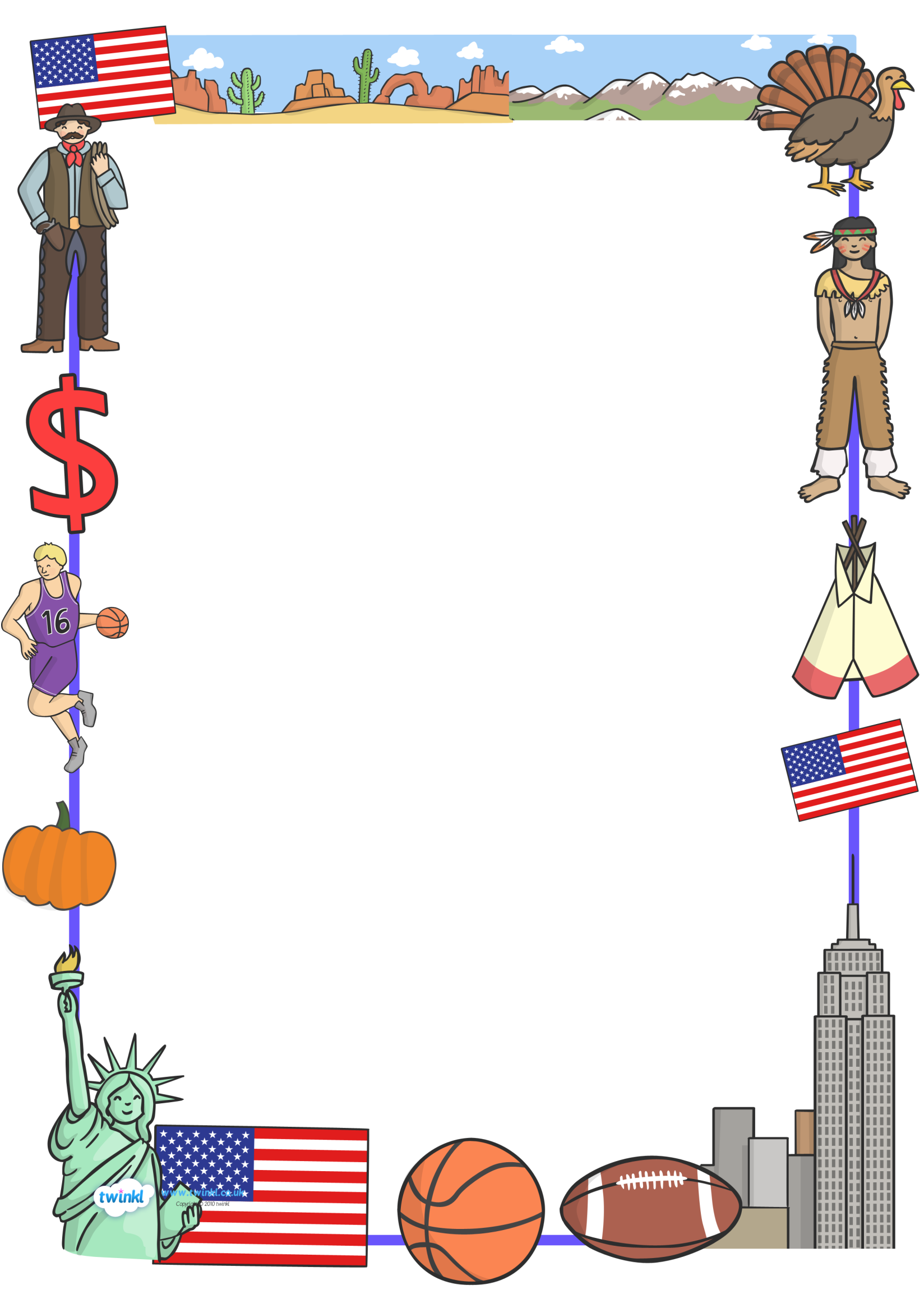 